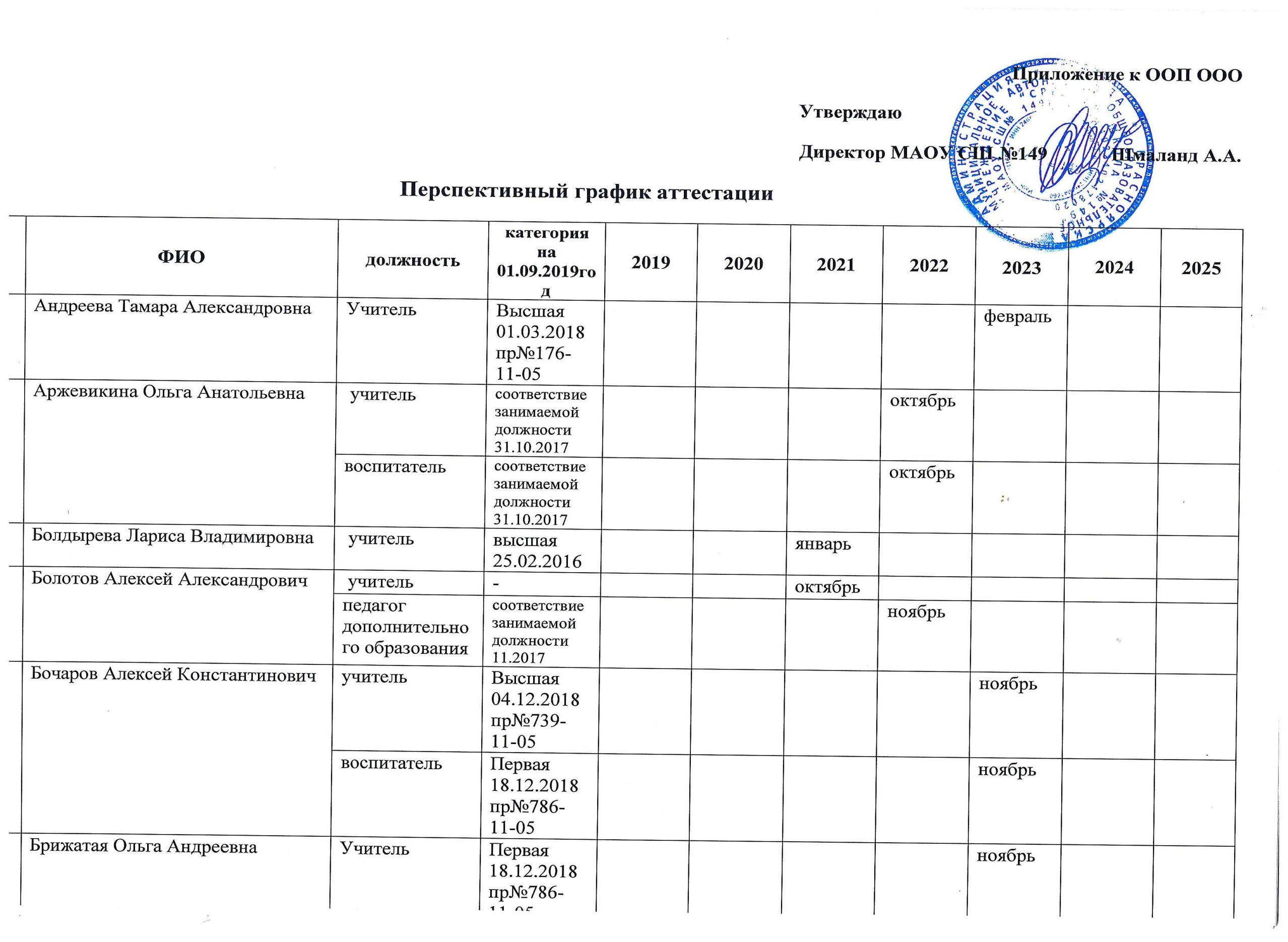 №ФИОдолжностькатегорияна 01.09.2019год2019202020212022202320242025Андреева Тамара АлександровнаУчительВысшая01.03.2018пр№176-11-05февральАржевикина Ольга Анатольевна учительсоответствие занимаемой должности31.10.2017октябрьАржевикина Ольга Анатольевнавоспитательсоответствие занимаемой должности31.10.2017октябрьБолдырева Лариса Владимировна учительвысшая25.02.2016январьБолотов Алексей Александрович учитель-октябрьБолотов Алексей Александровичпедагог дополнительного образованиясоответствие занимаемой должности11.2017ноябрьБочаров Алексей КонстантиновичучительВысшая04.12.2018пр№739-11-05ноябрьБочаров Алексей КонстантиновичвоспитательПервая18.12.2018пр№786-11-05ноябрьБрижатая Ольга АндреевнаУчительПервая18.12.2018пр№786-11-05ноябрьБуняк Татьяна Григорьевна  учительсоответствие занимаемой должности02.02.2016гянварьВарламова Людмила Владимировна учительвысшаяфевральВесицкая Марина Алексеевна Учительпервая26.10.2017октябрьВесицкая Марина АлексеевнавоспитательперваядекабрьВетрова Анна Юрьевна  учительпервая25.05.2018апрельВласова Наталья Викторовнаучительвысшая24.11.2016октябрьВолкова Марина Аркадьевна учительвысшая29.03.2019 пр№155-11-05мартВоробьева Наталья Викторовна учительпервая02.03.2017пр №70-11-05февральВоронцова Елена Георгиевна учительвысшая02.03.2017февральВыставкин Владимир Владимирович учительвысшаяфевральВыставкина Любовь Константиновна  Зам. директора по УВР-Выставкина Любовь Константиновна учительвысшая24.12.2015ноябрьГадицкий Виталий Викторович  учительвысшая25.05.2017апрельГлазкова Ольга Валерьевна  учительпервая25.05.2018апрельГолубь Анна ГеннадьевнаПедагог-психологПервая18.12.2018пр№786-11-05ноябрьГорошкина Анна Александровна Педагог-психолог-ноябрьГорячева Наталия Владимировна Учительвысшая29.03.2019 пр№155-11-05мартГорячева Наталия ВладимировнавоспитательВысшая01.12.2017гдекабрьГреб Евгений Викторович  Учитель по совместительствусоответствие занимаемой должности27.11.2018ноябрьГулина Ирина НиколаевнаУчительПервая01.03.2018пр№176-11-05февральДемьянюк Вера Леонидовна учительвысшая24.12.2015ноябрьДон Ирина Ивановна учительВысшая18.12.2018пр№786-11-05ноябрьДохнова Людмила Александровна учительВысшая26.11.2015октябрьДохнова Людмила Александровнавоспитательпервая26.10.2017октябрьЗаречная Ольга Васильевнаучительпервая17.11.2016пр№376-11-05октябрьЗамятина Диана Владимировнаучитель-сентябрьЗадонская  Елена Геннадьевна учительвысшая02.03.2017февральЗорина Светлана Алексеевна Заместитель директора по УВР-Зорина Светлана Алексеевнаучительвысшая24.12.2015ноябрьИванова Наталья Яковлевна учительвысшая24.12.2015ноябрьИзместьева Наталия Александровна учитель-декабрьИзместьева Наталия Александровнавоспитатель-декабрьКазанцева Татьяна Викторовна учительВысшая27.12.2018пр№817-11-05ноябрьКазанцева Татьяна ВикторовнавоспитательВысшая01.12.2017гдекабрьКайсин Сергей Сергеевич учительВысшая19.12.2016ноябрьКалиманова Ксения Николаевна  учительПервая25.05.2017апрельКалядина Надежда Владимировнаучительвысшая02.03.2017февральКалядина Надежда Владимировна Педагог доп. образованияВысшая19.12.2016ноябрьКаменных Наталья Юрьевна учительвысшая02.03.2017февральКараваева Вера Николаевна учительпервая02.03.2017пр №70-11-05февральКарнаухова Людмила Александровна учительперваяноябрьКарякина Нина Анатольевна учительперваяноябрьКарякина Нина АнатольевнавоспитательперваяноябрьКаштанова Ольга СергеевнаСоциальный педагогпервая29.03.2019 пр№155-11-05мартКожуховская Татьяна Алексеевна учительсоответствие занимаемой должности22.12.2015декабрьКорчина Галина Васильевна учительПервая04.12.2018пр№739-11-05ноябрьКосолапова Ольга Павловна учительВысшая26.11.2015октябрьКосолапова Ольга ПавловнавоспитательВысшая 26.10.2017октябрьКраглик Игорь ВасильевичПедагог доп. образованияперваядекабрьКузнецова Марина Юрьевна учительсоответствие занимаемой должности22.12.2015декабрьКузнецова Наталья Александровна учительВысшая19.12.2016ноябрьКузнецова Наталья АлександровнавоспитательВысшая 26.10.2017октябрьКуликова Татьяна Станиславовна учительвысшая02.03.2017февральКулинич Оксана Александровнаучитель-декабрьКулинич Оксана Александровнавоспитатель-декабрьКучмин Олег АлександровичПедагог доп. образованияперваямартКушнерова Надежда Владимировна  учительвысшая29.03.2019 пр№155-11-05мартЛевшова Ольга Викторовна учительВысшая01.12.2017гдекабрьЛевшова Ольга ВикторовнавоспитательВысшая 26.10.2017октябрьЛегостаева Валентина Александровна учительВысшаяфевральЛикай Ирина Васильевна  учительПервая25.05.2017гапрельЛугина Наталья Владимировна учительВысшая28.12.2017ноябрьЛукашов Михаил Валерьевичучительпервая29.03.2018пр.№239-11-05мартЛысых Анастасия Владимировна учительсоответствие занимаемой должностидекабрьЛысых Анастасия Владимировнавоспитательсоответствие занимаемой должностидекабрьМакарова Галина Николаевна учительпервая02.03.2017пр №70-11-05февральМакарова Ольга Викторовна  учительперваямайМаликова Галина Дмитриевна учительвысшая02.03.2017февральМаликова Галина ДмитриевнавоспитательперваяМартемьянова Екатерина Андреевнаучитель-ноябрьМеркулова Оксана Михайловна Заместитель директора по ВР-Меркулова Оксана МихайловнаПедагог-психологВысшаяпр. №145-11-0528.02.2019февральМолчанова Ольга Викторовна учительВысшаяфевральМорозова Ада Васильевна  учительВысшая28.12.2017ноябрьНазарова Анна Александровнаучительсоответствие занимаемой должности27.11.2018ноябрьНаумова Ольга Викторовна  учительПервая13.01.2017декабрьНаумцева Наталья Васильевна Заместитель директора по УВР-Наумцева Наталья Васильевнаучительвысшая29.03.2019 пр№155-11-05мартНеверко Елена Юрьевна Учительвысшая24.12.2015ноябрьНеверко Елена ЮрьевнавоспитательВысшая 26.10.2017октябрьНиколаенко Елена Григорьевна учительВысшаяноябрьНикулина Ирина Евгеньевна учительВысшая27.12.2018пр№817-11-05ноябрьНикулина Татьяна Ивановна учительВысшая27.12.2018пр№817-11-05ноябрьНовопашина Оксана Михайловна учительВысшаяпр. №145-11-0528.02.2019февральНовопашина Оксана МихайловнавоспитательВысшая01.12.2017гдекабрьОлемская Екатерина Юрьевна учительсоответствие занимаемой должностидекабрьОлемская Екатерина Юрьевнавоспитательсоответствие занимаемой должностидекабрьПокровская Людмила Владимировна учительВысшая19.12.2016ноябрьПокровская Людмила ВладимировнавоспитательВысшая01.12.2017гдекабрьПолина Светлана Федоровна учительВысшаядекабрьПолина Светлана ФедоровнавоспитательВысшая26.04.2017мартПрокопчук Елена Анатольевна учительВысшаядекабрьПрохоренко Татьяна Петровнаучитель-ноябрьПузикова Оксана Ивановна учительсоответствие занимаемой должностиапрельРубцова Татьяна Анатольевнапедагог-психолог-октябрьРуденко Ольга Григорьевна учительВысшаяфевральСамкова Лариса Владимировна учительВысшаядекабрьСелицкая Татьяна Геннадьевна учительперваяноябрьСеменова Ольга Васильевна учительвысшая02.03.2017февральСитникова Ольга Константиновна учительпервая28.04.2016апрельпервая28.04.2016Соколова Светлана Васильевна учительВысшаяСосна Анна Сергеевнаучительпервая26.03.2015мартСтепаненко Виталий Анатольевичучитель-совместительсоответствие занимаемой должности27.11.2018ноябрьСузанская  Эльмира Шамилевнапедагог-психологвысшая29.03.2019 пр№155-11-05мартСупрун Светлана Владимировна  Заместитель директора по УВР-апрельСупрун Светлана Владимировна учительВысшаяпр. №145-11-0528.02.2019февральСущенко Ирина Алексеевна,  Учительпервая26.04.2017мартСущенко Ирина Алексеевна, воспитательперваядекабрьТарасенко Ирина Николаевна  учительсоответствие занимаемой должности31.10.2017октябрьТарасенко Ирина Николаевна воспитательсоответствие занимаемой должности31.10.2017октябрьТелкова Лариса Александровна  Учительвысшая25.02.2016январьТелкова Лариса Александровна воспитательсоответствие занимаемой должностиТимошкина Ирина Владимировна учительперваяноябрьТуезова Татьяна Филипповна учительвысшая25.02.2016январьТуезова Татьяна ФилипповнавоспитательВысшая13.01.2017декабрьТурушев Максим Иннокентьевич  руководитель структурного подразделенияУсов Дмитрий Владимирович учительвысшая02.03.2017февральФролов Анатолий Михайлович Педагог-организатор ОБЖвысшая02.03.2017февральЦарькова Екатерина ВасильевнаУчитель-декабрьЦыпышева Нина Ивановна учительпервая26.11.2015октябрьЧемиренко Игорь Федорович учительвысшая25.02.2016январьЧерданцева Ольга Николаевна учительВысшая01.12.2017гдекабрьЧернова Юлия Васильевнаучительсоответствие занимаемой должности27.11.2018ноябрьЧеркасова Ольга сергеевнаруководитель структурного подразделениясоответствие занимаемой должности30.10.2018октябрьЧуманова Лидия Яковлевна учительсоответствие занимаемой должности28.11.2017ноябрьШальнева Юлия Игоревнаучитель -ноябрьШатунова Снежанна Викторовна УчительВысшаяфевральШатунова Снежанна ВикторовнавоспитательВысшая26.04.2017мартШевченко Оксана Николаевна  УчительВысшая01.03.2018пр№176-11-05февральШевченко Оксана Николаевна воспитательВысшая 26.10.2017октябрьШехавцева Юлия Андреевна учительпервая 25.04.2019пр№246-11-05мартШлапакова Анна Николаевна учительсоответствие занимаемой должности31.10.2017октябрьШлапакова Анна НиколаевнаВоспитательсоответствие занимаемой должности31.10.2017октябрьШмаланд Александр АвгустовичДиректорШмаланд Александр Августовичучительвысшая02.03.2017февральШнайдер Наталья АнтоновнаучительПервая04.12.2018пр№739-11-05ноябрьШпика Ираида Викторовна  Заместитель директора по УВР-Шпика Ираида Викторовна учительВысшая01.03.2018пр№176-11-05февральЭттенко Анна ГеннадьевнаУчительоктябрьНечепуренко Татьяна АнатольевнаУчительноябрьРахманова Александра ВячеславовнаУчительоктябрьГадицкая Ксения СергеевнаУчительоктябрьЯкушина Мария ИгоревнаУчительоктябрьКрючкова Полина СергеевнаУчительоктябрьМоисеева Мария ПавловнаУчительоктябрьПанина  Анна АлексеевнаУчительоктябрьПодболотова Лариса АнатольевнаУчительперваядекабрьКрикун Екатерина ПавловнаУчительоктябрьКузнецова Светлана НиколаевнаУчительПервая26.10.2017октябрьКуликов Сергей ВладимировичУчительноябрьСарафанова Антонина СергеевнаУчительоктябрьПономарев Владислав ИгоревичУчительоктябрьКишкан Владимир ВладимировичУчительноябрьПлотников Евгений ОлеговичУчительноябрьХабарова Татьяна ДмитриевнаУчительноябрь2019202020212022202320242025